349	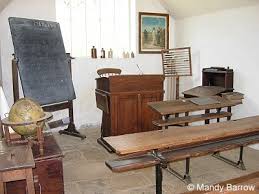 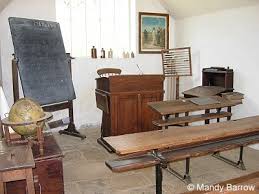 	Class 2 ‘Victorians’.